Crash Course #9: The Silk Road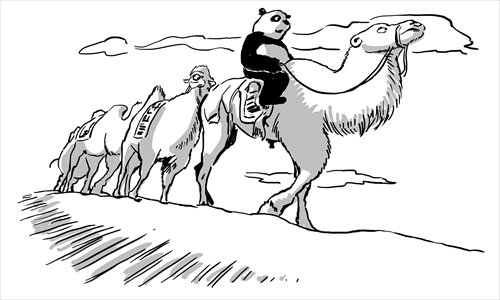 Watch this video:https://www.youtube.com/watch?v=vfe-eNq-Qyg&index=9&list=PLBDA2E52FB1EF80C9Answer these questions completely and in detail:Why is the “Silk Road” a bad name for this network of trade?  Why do we use the term?Describe how goods travelled across the Silk Road.What goods were traded? From where?What role did nomadic groups play in this trade network?What do you think about John Green’s assertion that “wealth shapes politics”?How did the Silk Road impact lower/ middle class people?How was Buddhism influenced by the Silk Road?